Сулейменова Райхан Закариевна,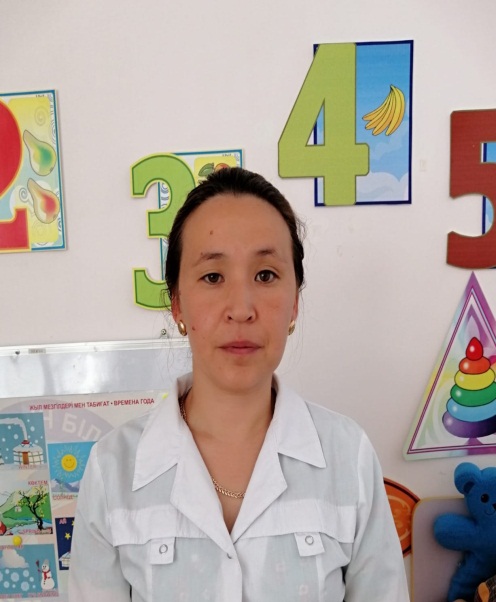 учитель русского языка д/с «Ақ желкен»,с.Федоровка,Теректинский р/н, ЗКО  «Части тела». Культурно-гигиенические навыки(Технологическая карта организованной учебной деятельности)Средняя группа: «Жулдыз»					Образовательная область: «Коммуникация».Предмет: Русский язык.Цели: - образовательные – продолжать учить выполнять действия по словесной инструкции, учить детей отвечать на вопросы полным предложением и использовать в речи придаточные предложения, обогащать словарный запас словами, обозначающими части тела и культурно-гигиенические навыки. Закрепить умение называть членов семьи на русском языке;- развивающие – развивать речеслуховое внимание, объем памяти, словесно-логическое мышление, тонкую ручную моторику, эмоциональную сферу детей.- воспитательные – воспитывать культурно-гигиенические навыки.Словарная работа: существительные: голова, лицо, уши, глаза, волосы, нос, рот, туловище, руки, ноги, мыло, полотенце, вода, расческа; глаголы: смотреть, играть, бегать, думать, мыть, вешать, полоскать; прилагательные: чистый, грязный, воспитанный.Билингвальный компонент: голова-бас, нога-аяқ, глаза-көз, лицо-бет, уши-құлақ, рука-қол, нос-мұрын, рот-ауыз, туловище-дене, нога-аяқ. Наглядность и оборудование: натуральные предметы личной гигиены, кукла, картинки, рабочие тетради, смайлики.Ожидаемый результат:Знать:- названия частей тела куклы на русском языке;Иметь:- представление о важности соблюдения культурно-гигиенических правил.Уметь:-выполнять действия с комментариями на русском языке;-четко и ясно произносить русские слова и фразы, правильно употреблять глаголы.Этапы деятельностиДействия педагогаДеятельность детейМотивационно-побудительный.«Круг радости»:-Посмотрите, у нас сегодня «Круг радости» с секретом! (на полу по кругу заранее разложены разноцветные кружочки). Возьмите каждый свой кружок, переверните его, и вы увидите это секрет. Он заключается в том, что, рассмотрев свои кружочки, вы поймете, как вам нужно сегодня приветствовать друг друга. У кого нарисована улыбка-улыбнется друзьям. У кого ладошка – пожмет руку. У кого нарисовано сердечко обнимет друга.Дети встают в «Круг радости» и приветствуют друг друга.Организационно-поисковый1.Узнавание и называние предметов личной гигиены: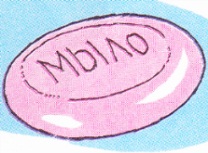 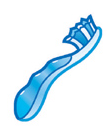 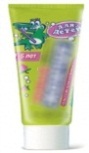 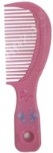 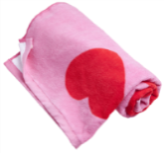 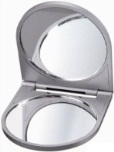 А)Что это? (показ натуральных предметов).В) беседа о правилах гигиены;Г) «Покажи» - дети правильно показывают и называют картинку на двух языках.2. Игровая ситуация.-Ребята, к нам в гости пришла кукла Тома.-Как зовут куклу? Хоровое проговаривание слов.(показ частей тела у куклы).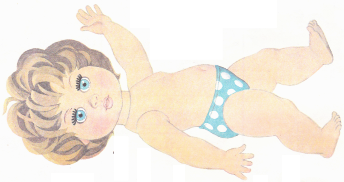 3.Волшебный моментЗа мебелью прячется волшебник, педагог замечает его и спрашивает у детей кто это4.Физическая минутка.Головами покиваем,Носиками помотаем,Потом глазки закрываем,Теперь глазки открываем.Щечки сильно раздуваем,Ротики мы открываемИ зубами постучим,И немножко помолчим.5.Д/и «Что делает?».Кукла показывает действия, дети угадывают глаголы.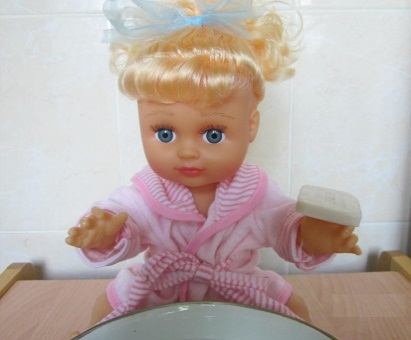 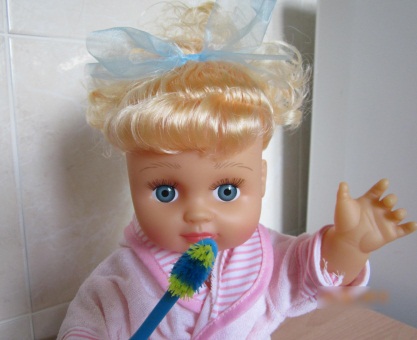 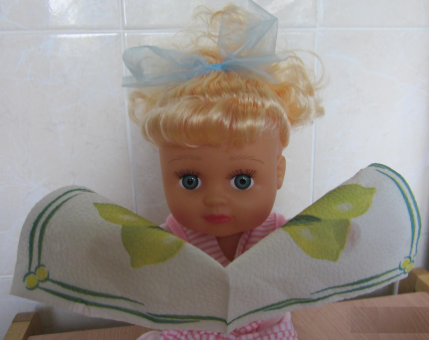 Что делает Тома?моет руки, чистит зубывытирает лицо5.Чего не хватает на лице? Дорисуй.Запоминают и повторяют по образцу педагога.Отвечают на вопросы.Запоминают и повторяют правила.Отвечают на вопросы правильно.Дети повторяют имя куклы.Дети угадывают, кто это сидитВыполняют ф/мПравильно называют изображения на картинках.Выполняют задание в рабочей тетради.Рефлексивно - корригирующийКакие «чистые слова» научились говорить на занятии.-Говорили хорошо,Слушали внимательно,Встаньте дети и скажите до свидания!Повторяют слова и фразы новой темы.